ДОЛЖНОСТНАЯ ИНСТРУКЦИЯ_______________________________________________ЧЛЕН ПРАВЛЕНИЯ – ПРОРЕКТОР ПО СОЦИАЛЬНО - ВОСПИТАТЕЛЬНОЙ РАБОТЕДИ 076 - 2022Костанай
1 РазработанА отделом управления персоналом2 ВНЕСЕНА отделом управления персоналом3 УтвержденА и введенА в действие приказом Председателя Правления – Ректора от 08.09.2022 года № 305 ОД4 Разработчик: 	Е.Книга – и.о. начальника отдела управления персоналом5 ЭкспертЫ: Е.Исакаев – член Правления, проректор по академическим вопросам, кандидат биологических наук;А.Айдналиева – и.о. начальника юридического отдела и госзакупок6 Периодичность проверки				             		  3 года7 ВВЕДЕНА взамен: ДИ 036-2022. Должностная инструкция. Член правления – проректор по социально-культурному развитиюНастоящая должностная инструкция не может быть полностью или частично воспроизведена, тиражирована и распространена без разрешения Председателя Правления- ректора НАО «Костанайский региональный университет имени А.Байтурсынова»© Костанайский региональный университет им. А.Байтурсынова, 2022СодержаниеГлава 1. Область применения1. Настоящая должностная инструкция определяет и устанавливает требования к деятельности члена правления - проректора по социально-воспитательной работе НАО «Костанайский региональный университет имени А.Байтурсынова» (далее – КРУ имени А.Байтурсынова).2. Должностная инструкция (далее - ДИ) разработана в соответствии с действующим законодательством Республики Казахстан, в соответствии со стандартом СО 064-2022 Стандарт организации. Порядок разработки, согласования и утверждения положений подразделений и должностных инструкций.Глава 2. Нормативные ссылки3. В настоящей должностной инструкции использованы ссылки на следующие нормативные документы:1) Трудовой кодекс Республики Казахстан Кодекс Республики Казахстан от 23 ноября 2015 года № 414-VЗКРК. 2) Закон Республики Казахстан «Об образовании» от 27.07.2007 г. № 319-III;3) Типовые правила деятельности организаций высшего и (или) послевузовского образования, утвержденные Приказом Министра образования и науки Республики Казахстан от 30 октября 2018 года № 595;4) Устав НАО «Костанайский региональный университет имени А.Байтурсынова». Утвержден и введен в действие  приказом председателя Комитета государственного имущества и приватизации Министерства финансов Республики Казахстан от 05.06.2020 г. № 350;5) Порядок отбора и назначения Председателя Правления – Ректора и избрания членов Правления Некоммерческого акционерного некоммерческого общества «Костанайский региональный университет имени А.Байтурсынова». Утвержден Советом директоров НАО «Костанайский региональный университет имени А.Байтурсынова» (Протокол № 1 от 09.10.2020г.);6) ДП 003-2020 Документированная процедура. Управление документацией;7) СО 004-2020 Стандарт организации. Делопроизводство;8) СО 064-2022 Стандарт организации. Порядок разработки, согласования и утверждения положений подразделений и должностных инструкций.Глава 3. Обозначения и сокращения4. В настоящей должностной инструкции применяются следующие сокращения: РК – Республика Казахстан;КРУ имени А.Байтурсынова, университет - Некоммерческое акционерное общество «Костанайский региональный университет имени А.Байтурсынова»; ДП – документированная процедура;СО – стандарт организации; ППС – профессорско-преподавательский состав; ДИ – должностная инструкция.Глава 4. Общие положения Член правления - проректор по социально-воспитательной работе относится к административно-управленческому персоналу.Назначение на должность члена правления - проректора по социально-воспитательной работе производится приказом Председателя Правления- ректора на основании решения Совета директоров по результатам конкурса. Освобождение от должности члена правления - проректора по социально-воспитательной работе производится приказом Председателя Правления - ректора на основании решения Совета директоров.Член правления - проректор по социально-воспитательной работе подчиняется Председателю Правления - ректору и Совету директоров.Член правления - проректор по социально-воспитательной работе осуществляет непосредственное руководство воспитательной, социальной, культурной, спортивной деятельностью университета, медико-санитарной помощью студентам и сотрудникам.Член правления - проректор по социально-воспитательной работе является членом Правления  и Ученого совета университета.Член правления - проректор по социально-воспитательной работе должен знать:Конституцию Республики Казахстан;Гражданский кодекс Республики Казахстан;Кодекс об административных правонарушениях Республики Казахстан;Трудовой кодекс Республики Казахстан;законы Республики Казахстан: «Об образовании», «О науке», «О статусе педагога», «О языках в Республике Казахстан», «О противодействии коррупции» «О государственном имуществе», «О противодействии терроризму», «О государственных закупках»;другие нормативные правовые акты, регулирующие вопросы функционирования и развития системы высшего и послевузовского образования;достижения и передовой опыт зарубежных образовательных учреждений в области высшего и послевузовского образования;порядок заключения коллективных договоров и регулирования социально-трудовых отношений;правила и нормы охраны труда.В своей деятельности член правления – проректор по социально-воспитательной работе руководствуется:законодательством Республики Казахстан;Уставом университета;Правилами внутреннего распорядка университета;коллективным договором;Академической политикой университета, Правилами академической честности;приказами ректора;иными нормативными и распорядительными актами администрации университета;трудовым договором и настоящей должностной инструкцией.Члену правления - проректору по социально-воспитательной работе подчиняются следующие подразделения университета: управление по воспитательной работе, комитет по делам молодежи, Дом творчества «Өнер», проектный офис «Рухани жанғыру», Центр первичной медико-санитарной помощи, спортивный клуб «Сұнқар».На время отсутствия члена правления - проректора по социально-воспитательной работе (болезнь, отпуск, командировка) его обязанности исполняет лицо, назначенное приказом Председателя Правления - ректора. Глава 5. ОписаниеПараграф 1. Квалификационные требованияНа должность члена правления - проректора по социально-воспитательной работе назначается лицо, имеющее высшее и (или) послевузовское образования, стаж работы на руководящих должностях в организациях образования и (или) уполномоченном органе в области образования не менее 3 лет.  Параграф 2. Должностные обязанности15. Член правления – проректор по социально-воспитательной работе обязан:Управлять, координировать и контролировать воспитательное, социальное направления деятельности университета.Осуществлять непосредственное руководство воспитательной работой и социальной деятельностью университета на основе действующих законов, нормативных правовых актов, Устава и коллективного договора. Организовывать, координировать и контролировать работу по перспективному и текущему планированию воспитательной и социальной работы университета.Определять приоритетные направления воспитательной, социальной работы университета.Обеспечивать выполнение программ и планов по воспитательным и социальным вопросам, стабильное функционирование всех направлений воспитательного процесса, вносить предложения по его совершенствованию. Обеспечивать воспитательную работу на основе ценностей казахстанской идентичности и единства, духовно-нравственных ценностей Общенациональной патриотической идеи «Мәнгілік Ел», формирования культуры здорового образа жизни.Организовывать, координировать, регулировать и контролировать воспитательную работу институтов, кафедр и ППС университета. Принимать меры по обеспечению обучающихся и работников университета питанием, проживанием и медицинским обслуживанием.Утверждать стратегию воспитательной работы.Обеспечивать организацию и проведение спортивных, физкультурно-оздоровительных и культурно-массовых мероприятий.Обеспечивать создание и эффективное функционирование спортивных и творческих секций.Обеспечивать организацию и участие в различных мероприятиях международного и республиканского уровней: в олимпиадах, универсиадах, соревнованиях, конкурсах среди обучающихся и ППС.Организовывать, координировать и контролировать работу студенческого самоуправления университета, создавать условия для эффективного его функционирования.Обеспечивать взаимодействие институтов, кафедр с органами студенческого самоуправления и курировать деятельность общественных организаций и комиссий университета: комитета по делам молодежи, профкома студентов, профкома сотрудников, «Альянса студентов Казахстана» университета, студенческого самоуправления, комиссий по заселению в дома студентов, по проверке точек общественного питания.Обеспечивать эффективное взаимодействие и сотрудничество университета с общественными организациями города, области, республики по социальным вопросам и воспитательной работе, проведение информационной, пропагандистской и просветительской работы.Организовывать, координировать и контролировать работу по заселению обучающихся в дома студентов в установленном порядке.Принимать меры по обеспечению местами проживания обучающихся, поступивших по квотам программы «Мәнгілік Ел жастары – индустрияға» («Серпін») и педагогических специальностей, не обеспеченных местами в общежитиях университета.Вносить предложения по стоимости за проживание в общежитиях университета.Координировать работу и осуществлять контроль за работой творческих художественных коллективов университета.Координировать работу Центра первичной медико-санитарной помощи университета.Обеспечивать подготовку и прохождение процедур внешней оценки воспитательной и социальной деятельности университета.Организовывать управление воспитательной, культурной работой и социальной деятельностью университета на основе последних достижений в области использования новейших технологий, отечественного и зарубежного опыта, использования прогрессивных форм управления и организации труда, обоснованных норм расходования и рационального использования материальных и технических ресурсов университета.     Организовывать работу по развитию волонтерского движения в университете и за его пределами.Обеспечивать правильное сочетание экономических и административных методов руководства, применение принципов материальных и моральных стимулов повышения эффективности работы сотрудников, применение принципов материальной заинтересованности и ответственности каждого работника за порученное ему дело и результаты работы в целом.Принимать меры по созданию условий по защите и соблюдению государственных секретов и государственной тайны. В рамках осуществления воспитательной и социальной деятельности университета обеспечивать выполнение университетом всех обязательств перед бюджетом, государственными внебюджетными фондами, поставщиками, заказчиками, кредиторами.Обеспечивать эффективное функционирование объектов спорта и отдыха, бытового обслуживания.Обеспечивать антитеррористическую защищенность университета с учетом характера и специфики возможных террористических угроз.Разрабатывать и вносить предложения по эффективной эксплуатации и техническому оснащению спортивных залов.Обеспечивать соблюдение законности в деятельности вверенных подразделений и осуществлении их хозяйственно-экономических связей, в использовании правовых средств при финансовом управлении, укреплении договорной и финансовой дисциплины, социально-трудовых отношений. Обеспечивать выполнение решений Совета директоров, Ученого совета, Правления и приказов Председателя Правления - ректора, касающихся социального, воспитательного, культурного направлений деятельности университета. Организовывать работу и эффективное взаимодействие вверенных структурных подразделений. Осуществлять прием обучающихся и работников университета по вопросам организации воспитательной работы, социальной поддержки.Организовывать, координировать и контролировать проведение организационных мероприятий по обеспечению антитеррористической защищенности университета, совершенствование системы антитеррористической безопасности. Отчитываться о своей работе перед Советом директоров, Ученым советом университета и Правлением.Принимать меры по обеспечению вверенных подразделений квалифицированными кадрами, по проведению регулярного повышения квалификации работников. Участвовать в разработке и внедрении системы оценки деятельности сотрудников вверенных подразделений.Организовывать и контролировать установленный пропускной режим в университете.Участвовать в общественных, публичных и имиджевых мероприятиях университета.Исполнять поручения Председателя Правления- ректора, Совета директоров.Обеспечивать соблюдение трудовой и исполнительской дисциплины, Правил внутреннего распорядка, Правил и норм охраны труда, техники безопасности и противопожарной защиты работниками вверенных подразделений.Параграф 3. Права16. Член правления – проректор по социально-воспитательной работе имеет право:Представлять в установленном порядке Председателю Правления - ректору предложения по приему и перемещению в должности сотрудников вверенных подразделений, моральному и материальному их поощрению, вносить предложения о наложении взыскания за нарушение трудовой дисциплины на работников вверенных подразделений.Издавать в пределах своих полномочий распоряжения, обязательные для исполнения обучающимися и сотрудниками всех структурных подразделений, подчиняемых члену правления – проректору по социально-воспитательной работе.Утверждать, подписывать и визировать документы в пределах своей компетенции.Поручать ведение отдельных направлений деятельности другим должностным лицам - руководителям структурных подразделений, а также функциональных и административных подразделений.Принимать участие во всех совещаниях, касающихся работы университета.Выносить на рассмотрение Совета директоров, Правления, Ученого совета, Учебно-методического совета университета вопросы, связанные с совершенствованием воспитательного, социального, культурного направлений деятельности университета.Запрашивать у руководителей структурных подразделений справки, отчеты, информацию и документы, необходимые для выполнения своих должностных обязанностей.При нарушении Правил внутреннего распорядка, Правил академической честности, Академической политики работниками университета или обучающимся делать замечания и подавать представления Председателю Правления - ректору университета о наложении дисциплинарных взысканий на работников и обучающихся.Требовать от руководства университета организационного и материально-технического обеспечения своей деятельности, а также оказания содействия в исполнении своих должностных обязанностей и прав.Пользоваться услугами социально-бытовых, лечебных и других подразделений университета в соответствии с Уставом университета и коллективным договором.В пределах своей компетенции действовать от имени университета, представлять его интересы в органах государственной власти, управления и в других организациях.По доверенности представлять интересы университета в органах государственной власти, управления, суда.Повышать в установленном порядке квалификацию.Вносить предложения по привлечению дополнительных источников финансовых и материальных средств для осуществления уставной деятельности университета.Обжаловать в установленном порядке решения Совета директоров, приказы и распоряжения Председателя Правления – Ректора.Давать вверенным подразделениям указания и распоряжения по вопросам выполняемой ими работы и требовать от работников их исполнения.Вносить предложения по формированию структуры и штатного расписания университета, их оптимизации.Исполнять обязанности Председателя Правления - ректора университета на основании приказа Председателя Правления – ректора.Параграф 4. Ответственность17. Член правления - проректор по социально-воспитательной работе несет ответственность:за ненадлежащее исполнение или неисполнение своих должностных обязанностей, предусмотренных настоящей должностной инструкцией, в пределах, определенных трудовым законодательством Республики Казахстан;за правонарушения, совершенные в процессе осуществления своей деятельности, в пределах, определенных административным, уголовным и гражданским законодательством Республики Казахстан;за причинение материального ущерба – в пределах, определенных действующим законодательством Республики Казахстан;за неисполнение или ненадлежащее исполнение сотрудниками вверенных подразделений, возложенных на них задач и функций, в соответствии с положениями о соответствующих подразделениях;за нарушение прав и академических свобод ППС и обучающихся университета;за несвоевременное исполнение поручений Совета директоров и Председателя Правления - ректора университета;за подбор и расстановку кадров, состояние трудовой и профессиональной дисциплины руководителей и сотрудников вверенных подразделений; за несоблюдение Устава, Правил внутреннего распорядка университета, Правил академической честности, Академической политики университета;за превышение должностных полномочий;за нарушение правил и норм охраны труда, техники безопасности и противопожарной защиты;за разглашение сведений, полученных в процессе исполнения должностных обязанностей по направлению деятельности.18. Взаимоотношения:1) в процессе исполнения должностных обязанностей член правления -проректор по социально-воспитательной работе принимает к исполнению поручения Совета директоров, Председателя Правления - ректора;2) член правления - проректор по социально-воспитательной работе может давать поручения всем должностным лицам и структурным подразделениям университета, подчиненным ему в соответствии с организационной структурой управления университетом.3) в целях выполнения своих функциональных обязанностей член правления - проректор по социально-воспитательной работе может получать информацию не только от подчиненных ему структурных подразделений университета, но и по согласованию с соответствующими проректорами и от подчиненных им структурных подразделений.Глава 6. Порядок внесения изменений19. Внесение изменений в ДИ производится в соответствии с ДП 003-2020. Документированная процедура. Управление документацией и СО 064-2020 Порядок разработки, согласования и утверждения положений подразделений и должностных инструкций.20. Решение о внесении изменений в ДИ принимает Председатель Правления - ректор.21. Разработка и утверждение изменений к документу осуществляется в том же порядке, что и разработка и утверждение самого документа.22. Изменения в ДИ должны вноситься в случае:1) перераспределения функций и должностных обязанностей;2) реорганизации или сокращении штатов;3) при внесении изменений и дополнений в документы, указанные в разделе «Нормативные ссылки».23. Внесение изменений в рабочий экземпляр должностной инструкции осуществляется разработчиками в срок не позднее 5 дней со дня получения копии извещения об изменениях.24. Изменения действуют до пересмотра или отмены документа.25. Если объем изменений в документе превышает 30 процентов текста, то принимается решение о разработке нового документа взамен данного. 26. После введения нового документа взамен устаревшего специалист отдела управления персоналом (ОУП) в рабочем порядке организует изъятие рабочих экземпляров устаревших документов, подлежащих уничтожению. Должен быть составлен «Акт о выделении к уничтожению документов, не подлежащих хранению». Форма акта приведена в СО 004-2020 Делопроизводство.27. Сотрудник ОУП в Деле подлинника ДИ делает запись «отменен» с указанием номера и даты приказа о его замене или о сокращении этой должности, реорганизации подразделения. Дело подлинника отмененного документа сдается в архив на хранение.Глава 7. Согласование, хранение, рассылка28. Согласование, хранение и рассылка ДИ должны производиться в соответствии с ДП 003-2020. Управление документацией.29. Проект должностной инструкции согласовывается с:1) проректором по академическим вопросам;2) начальником юридического отдела и госзакупок;3) начальником отдела документационного обеспеченияи оформляется в «Листе согласования». Лист согласования хранится вместе с подлинником документа.30. Рассылку проекта настоящей должностной инструкции экспертам, указанным в предисловии, осуществляют разработчики.31. Ответственность за передачу настоящей должностной инструкции (оригинала) на хранение в ОУП несут разработчики. НАО «Костанайский региональный университет имени А.Байтурсынова» 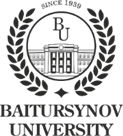 УтверждаюПредседатель Правления - Ректор___________С.Куанышбаев___________ 2022 г.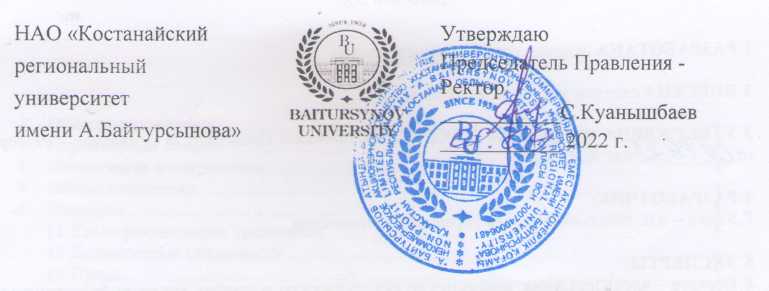 1Область применения………………………………………………………………..    42Нормативные ссылки……………………………………………………………….43Обозначения и сокращения………………………………………………................44Общие положения ………………………………………………………………….45Описание…………………………………………………….......................................5§1 Квалификационные требования…………………………………………………5§2 Должностные обязанности ……………………………………………………...6§3 Права………………………………………………………………………………7§4 Ответственность……………………………………………………….................86Порядок внесения изменений………………………………………….....................97Согласование, хранение и рассылка……………………………………….....................10